ВОВЧИНЕЦЬКИЙ НАВЧАЛЬНО-ВИХОВНИЙ КОМПЛЕКС«ЗАГАЛЬНООСВІТНІЙ НАВЧАЛЬНИЙ  ЗАКЛАД –ДОШКІЛЬНИЙ НАВЧАЛЬНИЙ ЗАКЛАД»Кельменецького району Чернівецької областівул. Головна 29  с. Вовчинець, Кельменецького району, Чернівецької області, 60150  тел. (03732) 4-32-20E-mail: 36749986@ mail.gov.ua Код ЄДРПОУ 36749986                                                                                  НАКАЗ29.05.2020                                                                                                      № 2 -уПро зарахування до 1 класу     На виконання наказу МОН України від 16.04.2018 № 367«Про затвердження Порядку зарахування, відрахування та переведення учнів до державних та комунальних закладів освіти  для здобуття повної загальної середньої освіти», на підставі поданих заяв батьків, копії свідоцтва про народження дитини,НАКАЗУЮ:Зарахувати з 01 вересня 2020 року до 1 класу наступних дітей:1.	Дімітрюк Серафим Сергійович2.	Кухаров Максим Віталійович3.	Мамчук Кирило Олегович4.	Смаль Вадим Богданович5.	Третяк Артем Максимович6.	Шерназаров Мустафа Бозорович22. Контроль за виконанням даного наказу залишаю за собою.	Директор НВК:                                                                                    Л. Філіпець 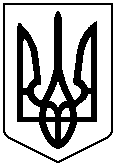 